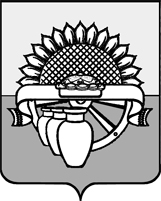 АДМИНИСТРАЦИЯ ЦЕНТРАЛЬНОГО СЕЛЬСКОГО ПОСЕЛЕНИЯЦЕНТРАЛЬНОГО РАЙОНАПОСТАНОВЛЕНИЕот 17.11.2022 г.                                                                                             № 76пос. ЦентральныйОб утверждении плана мероприятий по гармонизации  межэтнических отношений,      профилактике     национального экстремизма и      формированию   культуры межнационального   общения    на   территории Центрального сельского поселения Белоглинского района на 2023-2025 годы	Во исполнение Указа Президента Российской Федерации от 07.05.2012 №602 «Об обеспечении межнационального согласия» и укрепления межнациональных отношений на территории Центрального сельского поселения, руководствуясь Уставом Центрального сельского поселения Белоглинского района,  постановляю:	1. Утвердить план мероприятий по гармонизации межэтнических отношений, профилактике национального экстремизма и формированию культуры межнационального общения в Центральном сельском поселении Белоглинского района на 2023-2025 годы согласно приложению.	2. Главному специалисту администрации Центрального сельского поселения Белоглинского района (Шувалова О.А.) обнародовать настоящее постановление, специалисту 1 категории администрации Центрального сельского поселения Белоглинского района (Никифорова А.А.) настоящее постановление разместить на официальном сайте Центрального сельского поселения Белоглинского района.3. Контроль за выполнением настоящего постановления оставляю за собой.4. Постановление вступает в силу со дня его обнародования.Глава Центрального сельского поселенияБелоглинского района                                                                       Е.А.КурленкоПРИЛОЖЕНИЕУТВЕРЖДЕНпостановлением администрацииЦентрального сельского поселенияБелоглинского районаот 17.11.2022 года № 76Планмероприятий по гармонизации межэтнических отношений, профилактике национального экстремизма и формированию культуры межнационального общения в Центральном сельском поселении Белоглинского района на  2023-2025 годыГлава Центрального сельского поселенияБелоглинского района		                                                           Е.А.Курленко№ п/пмероприятиесрок исполненияответственные исполнители1.Проведение совещаний с руководителями учреждений по вопросам сохранения межэтнической стабильности и профилактике экстремистских проявлений на территории поселения1 раз в полугодиеКурленко Е.А.Шувалова О.А.2.Организация проведения сходов граждан, совещаний и встреч с представителями различных диаспор1 раз в полугодиеКурленко Е.А.Шувалова О.А.3.Мониторинг обращений граждан о фактах нарушений принципа равноправия граждан независимо от расы, национальности языка, отношения к религии, убеждений, принадлежности к общественным объединениям и т.д.ежедневноКурленко Е.А.Шувалова О.А.4.Организация работы по воспитанию толерантности в молодежной среде (проведение классных часов, направленных на повышение правовой культуры, профилактику экстремизма, агрессивности, формирование здорового образа жизни, профилактику противоправного поведения, проведение уроков, лекций, семинаров по основам правовых знаний, направленных на формирование толерантных установок в среде учащейся молодежи)1 раз в полугодиеКурленко Е.А.Шувалова О.А.Белогурова И.А.5.Организация и проведение мероприятий, посвященных Дню славянской письменности и культурымайКурленко Е.А.Починская Е.И.Макашина А.В.6.Проведение праздничных мероприятий, посвящённых «Дню молодёжи», организация спортивных соревнований между представителями разных национальностейиюньКурленко Е.А.Белогурова И.А.7.Организация и проведение патриотического мероприятия, посвященного Дню Государственного флага Российской Федерации.август Курленко Е.А.Починская Е.И.8.Организация и проведение спортивных мероприятий с участием представителей разных национальностейапрель-майПочинская Е.И.Старокожева М.В.Шувалова О.А.9.Организация тематических уголков и выставок в библиотеках, направленных на профилактику межнациональных конфликтовпостоянноМакашина А.В.10.Изготовление и распространение буклетов, листовок и плакатов, направленных на воспитание культуры толерантности1 раз в полугодиеШувалова О.А.11.Организация и проведение праздничных мероприятий, посвященных Дню поселкасентябрьКурленко Е.А.Починская Е.И.Макашина А.В.12.Проведение культурно-массовых мероприятий в рамках политики межнационального и межконфессиального добрососедства и согласия. Развитие художественной самодеятельности на основе традиций разных народов и их культурного наследияноябрьКурленко Е.А.Починская Е.И.Макашина А.В.